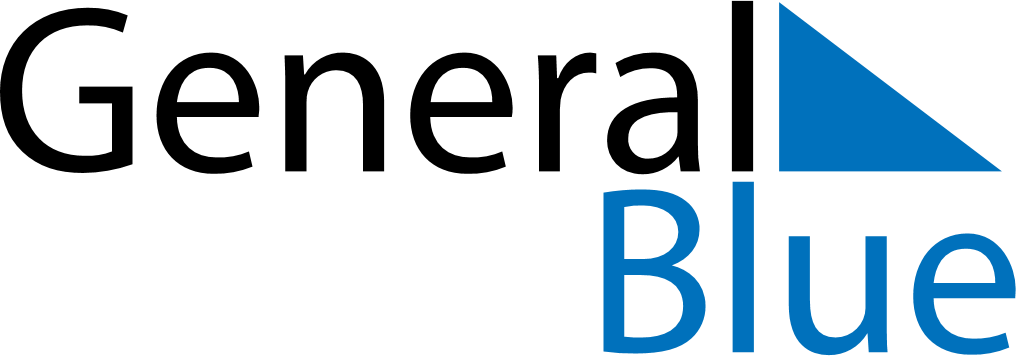 Quarter 2 of 2022CyprusQuarter 2 of 2022CyprusQuarter 2 of 2022CyprusQuarter 2 of 2022CyprusQuarter 2 of 2022CyprusApril 2022April 2022April 2022April 2022April 2022April 2022April 2022SUNMONTUEWEDTHUFRISAT123456789101112131415161718192021222324252627282930May 2022May 2022May 2022May 2022May 2022May 2022May 2022SUNMONTUEWEDTHUFRISAT12345678910111213141516171819202122232425262728293031June 2022June 2022June 2022June 2022June 2022June 2022June 2022SUNMONTUEWEDTHUFRISAT123456789101112131415161718192021222324252627282930Apr 1: Cyprus National DayApr 22: Good FridayApr 24: Easter SundayApr 25: Easter MondayMay 1: Labour DayMay 8: Mother’s DayJun 12: Pentecost